УВС ЧАЦАРГАНА ХУВЬЦААТ КОМПАНИЙН ХУВЬЦААЭЗЭМШИГЧДИЙН ХУРЛЫН ШИЙДВЭР2024  оны 04-р сарын 27 өдөр                     Дугаар  04/27                                 Улаанбаатар хотСанхүүгийн болон үйл ажиллагаанытайлан батлах тухайМонгол Улсын Компанийн тухай хуулийн 62.1.2 дахь заалт, “УВС ЧАЦАРГАНА” ХК-ийн 2024 оны  04 дүгээр сарын 27-ны өдрийн хувьцаа эзэмшигчдийн ээлжит хурлын тооллогын комиссын дүнг үндэслэн ТОГТООХ НЬ:Компанийн 2023 оны үйл ажиллагааны болон санхүүгийн тайланг баталсугай.Компани 2023 онд ногдол ашиг хуваарилахгүй байхаар шийдвэрлэсэн ТУЗ-ийн шийдвэрийг зөвшөөрсүгэй.Компанийн үйл ажиллагааг идэвхжүүлж ажиллахыг Төлөөлөн Удирдах Зөвлөлд даалгасугай.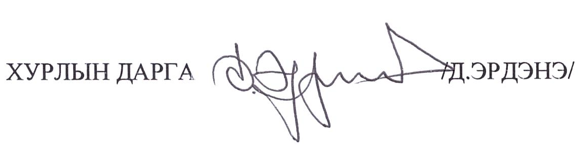 